Taylor&Francis Group Journals (издательство) (http://www.tandfonline.com)    Ресурс по всем отраслям знаний: бизнес, менеджмент, экономика, химия, инженерная и вычислительная техника,  технологии, окружающая среда и сельское хозяйство, математика и статистика, физика, политика, международные отношения и регионоведение, педагогика, психология.Глубина доступа: 1798 – 2015 гг.Объем: более 900 полнотекстовых электронных журналовФормат представления данных: html, pdfВ разделе «Биоинформатика»  - 7  журналов: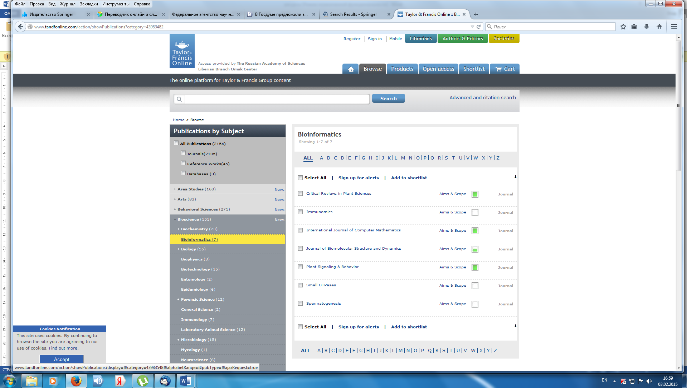 Critical Reviews in Plant Sciences. 1984 – 2015; Impact Factor: 5.292 (© 2014 Thomson Reuters, 2013 Journal Citation Reports®)Immunomics. 2015; журнал находится в разработке International Journal of Computer Mathematics. 2013 Impact Factor: 0.721, ©2014 Thomson Reuters, 2014 Journal Citation Reports®), 1964-20154.  Journal of Biomolecular Structure and Dynamics. 2013 Impact Factor: 2.983 292 (© 2014 Thomson Reuters, 2013 Journal Citation Reports®); авторы могут издавать 3D модели, к своим бумажным публикациям; 1984 - 20155. Plant Signaling & Behavior. 2006 – 20146. Small GTPases. 2010 – 20147. Spermatogenesis. 2011 – 2014